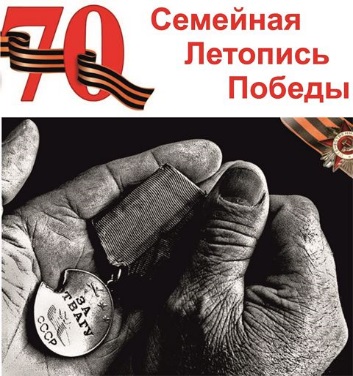 Участники конкурсаИнформация по состоянию на 30.04.2015 г.Амбарцумян Роза. МБОУ Поваровская СОШ.Бабикова Юля, Ерохина Мария, руководитель Майорова Л.С. МБОУ гимназия №6.Баланухин Тимофей, руководитель Старченко Людмила Михайловна, ДДТ «Юность».Барсуков Алексей, руководитель Старченко Людмила Михайловна, ДДТ «Юность».Белокобыльская Светлана, руководитель Жучкова Людмила Борисовна, ДДТ «Юность».Бойкова Валерия, МБОУ СОШ №2.Бойцов Алексей, руководитель Кошкин Виктор Владимирович, ДДТ «Юность».Бойцов Алексей, руководитель Кошкин Виктор Владимирович, ДДТ «Юность».Бойцов Алексей, руководитель Кошкин Виктор Владимирович, ДДТ «Юность».Бондарева Лиза, МБОУ Менделеевская школа-сад.Бродюк Иван и Вольгачев Артем, руководитель Старченко Людмила Михайловна, ДДТ «Юность».Бродюк Иван, руководитель Старченко Людмила Михайловна, ДДТ «Юность».Будянская Анна, руководитель Старченко Людмила Михайловна, ДДТ «Юность».Будянская Анна, руководитель Старченко Людмила Михайловна, ДДТ «Юность».Бурлакова Ольга Михайловна. МБОУ Поваровская СОШ.Вавилов Антон, руководитель Лясенко Любовь Анатольевна, МБОУ гимназия №6.Васильева Екатерина, руководитель Шикер Валентина Анатольевна, МБОУ гимназия №6. Васильева Полина. МБОУ Поваровская СОШ.Волнушкина Карина, руководитель Старченко Людмила Михайловна, ДДТ «Юность».Вольгачев Артем, руководитель Старченко Людмила Михайловна, ДДТ «Юность».Вольгачев Артем, руководитель Старченко Людмила Михайловна, ДДТ «Юность».Воробьёва Софья, руководитель Перцева Елена Викторовна, ДДТ «Буревестник».Гегуева Елизавета, руководитель Попова Ирина Александровна, ДДТ «Юность».Гегуева Елизавета, руководитель Попова Ирина Александровна, ДДТ «Юность».Герасимова Анастасия. МБОУ Поваровская СОШ.Гликин Григорий, руководитель Чаброва Ирина Александровна, ДДТ «Юность».Гликин Григорий, руководитель Чаброва Ирина Александровна, ДДТ «Юность».Гликин Григорий, руководитель Чаброва Ирина Александровна, ДДТ «Юность».Гликина Варвара. руководитель Чаброва Ирина Александровна, ДДТ «Юность».Головина Альбина, Задорожная Юлия, Драницина Татьяна, руководитель Лясенко Любовь Анатольевна. МБОУ гимназия №6.Головина Елизавета, ФКОУ СОШ №9.Горбачёв Иван, руководитель Филимонов Владимир Викторович, ДДТ «Буревестник».Грачева Майя, руководитель Попова Ирина Александровна. ДДТ «Юность».Грачева Майя, руководитель Попова Ирина Александровна. ДДТ «Юность».Грачева Майя, руководитель Попова Ирина Александровна. ДДТ «Юность».Грицук Ирина. МБОУ Поваровская СОШ.Гришкина Ксения, ФКОУ СОШ №9.Грузинова Евгения, руководитель Перцева Елена Викторовна, ДДТ «Буревестник».Гуреев Тимофей, руководитель Старченко Людмила Михайловна, ДДТ «Юность».Гусак Николай, руководители Новокшонова К.В. и Шкурко Т.В., ДДТ «Юность».Гусев Максим, руководитель Майорова Л.С. МБОУ гимназия №6.Долуда Екатерина, МБОУ гимназия №6Долуда Елизавета, руководитель Старченко Людмила Михайловна, ДДТ «Юность».Долуда Елизавета, руководитель Старченко Людмила Михайловна, ДДТ «Юность».Долуда Елизавета, руководитель Старченко Людмила Михайловна, ДДТ «Юность».Драницина Таня, руководитель Майорова Л.С. МБОУ гимназия №6.Духанова Юля, руководитель Семенова Надежда Анатольевна. МБОУ Андреевская СОШ.Душкина Надежда, МБОУ Савельевская СОШ.Евдокимов Захар, руководитель Евдокимова Елена Владиславовна, ДДТ «Юность».Евдокимов Захар, руководитель Евдокимова Елена Владиславовна, ДДТ «Юность».Евдокимов Захар, руководитель Майорова Л.С. МБОУ гимназия №6.Елисеев Владимир, МБОУ СОШ «Солнечная».Жучкова Людмила Борисовна, ДДТ «Юность».Жучкова Людмила Борисовна, ДДТ «Юность».Задорожная Юля, руководитель Майорова Л.С. МБОУ гимназия №6.Зибукова Дарья, руководитель Попова Ирина Александровна, ДДТ «Юность».Иванов Сергей, руководитель Филимонов Владимир Викторович, ДДТ «Буревестник».Казачухненко Ярослава, руководитель Перцева Елена Викторовна, ДДТ «Буревестник».Касар Диана, руководитель Перцева Елена Викторовна, ДДТ «Буревестник».Катина Полина и Катина Надежда Владимировна, МБОУ гимназия №6.Катина Полина и Катина Надежда Владимировна, МБОУ гимназия №6.Катина Света и Катина Светлана Серафимовна. МБОУ СОШ №5.Качалова Ксения, руководитель Перцева Елена Викторовна, ДДТ «Буревестник».Климушина Настя, руководитель Кукушкина Нина Николаевна, ДДТ «Юность».Клыкова Ирина Михайловна, МБОУ Андреевская СОШ.Кобелей Дмитрий, руководитель Перцева Елена Викторовна, ДДТ «Буревестник».Ковтун Мария, руководитель Кукушкина Нина Николаевна, ДДТ «Юность».Ковш Алёна, МБОУ Тимоновская СОШ.Козакова Мария, руководитель Дьяченко Наталья Петровна, МБОУ Алабушевская СОШ.Козлова Ксения, руководитель Масленникова Светлана Владимировна, ФКОУ СОШ №9.Коллектив «Школа вокала Анны Бардиной», руководитель Бардина Анна Анатольевна, ДДТ «Юность». (3 участников)Коллективная работа руководитель Эверскова Валерия Михайловна. МБОУ Тимоновская СОШ (16 участников) Коллективная работа, Дмитриевская Елена Александровна, ДДТ «Юность». (5 участников)Коллективная работа, руководители Курчаткина Н.Ю., Морозова В.И., МБОУ гимназия №6. (16 участников)Коллективная работа, руководители Мишина Н.В., Эверскова В.М. и Габлин Артур. МБОУ Тимоновская СОШ.Коллективная работа, руководители Новокшонова К.В. и Шкурко Т.В. ДДТ «Юность». (10 участников)Коллективная работа, руководители Якунина Л.М. и Белохвостова Н.П. ДДТ «Юность» и МБОУ начальная школа-сад №21. (22 участника)Коллективная работа, руководитель Бобрешова Елена Борисовна, ДДТ «Юность». (10 участников)Коллективная работа, руководитель Борисова Ольга Вячеславовна, МБОУ Савельевская СОШ. (5 участников)Коллективная работа, руководитель Диконенко Галина Федоровна, МБОУ СОШ №4. (6 участников) Коллективная работа, руководитель Жучкова Людмила Борисовна, ДДТ «Юность». (25 участников)Коллективная работа, руководитель Логинова Наталья Викторовна, МБОУ гимназия №6. (4 участника)Коллективная работа, руководитель Майорова Лидия Сергеевна, МБОУ гимназия №6.Коллективная работа, руководитель Масленникова С.В., ДДТ «Юность». (33 участника)Коллективная работа, руководитель Моисеева Марина Вячеславовна. ДДТ «Буревестник»Коллективная работа, руководитель Моисеева Марина Вячеславовна. ДДТ «Буревестник»Коллективная работа, руководитель Смирнова Марина Николаевна, Радумльский кадетский корпус. (3 участников)Коллективная работа, руководитель Смирнова Ольга Львовна, МБОУ лицей №1 им.А.Блока. (6 участников)Коллективная работа, руководитель Станцова Ольга Викторовна. МБОУ СОШ №2. (5 участников)Коллективная работа, руководитель Сухорукова Наталья Николаевна, МБОУ гимназия №6. (12 участников)Коллективная работа, руководитель Тимохина О.П. и 4Б класс. МБОУ Менделеевская школа-сад.Коллективная работа, руководитель Тихомирова Ольга Николаевна, МБОУ гимназия №6. (12 участников)Коллективная работа. Головина Вера Моисеевна и Гуренко Артём, МБОУ СОШ №2.Коллективная работа. Грузинова Е.С., Майорова Л.С. МБОУ гимназия №6. (9 участников)Коллективная работаю, руководители Клыпова О.Е., Павлик О.Е., Ткачева М.Ю. ДДТ «Юность». (9 участников)Кочетков Денис, руководитель Филимонов Владимир Викторович, ДДТ «Буревестник».Кузнецова Кристина, руководитель Бабий Николай Ильич. ДДТ «Юность»Лавриненко Иван, руководитель Дьяченко Наталья Петровна. МБОУ Алабушевская СОШ.Мадаминова Гулхаё. МБОУ СОШ №2.Малименкова Ольга, ФКОУ СОШ №9.Маслов Сергей, руководитель Старченко Людмила Михайловна, ДДТ «Юность».Мельник Кристина. МБОУ Поваровская СОШ.Мея Андрей, руководитель Явная Анастасия Анатольевна. ДДТ «Юность»Мея Андрей, руководитель Явная Анастасия Анатольевна. ДДТ «Юность»Мея Андрей, руководитель Явная Анастасия Анатольевна. ДДТ «Юность»Михеев Андрей, руководитель Старченко Людмила Михайловна, ДДТ «Юность».Михеев Андрей, руководитель Старченко Людмила Михайловна, ДДТ «Юность».Михина Дарья. МБОУ СОШ №2.Момот Данила и Момот Виктория Владимировна, руководитель Змеева Зоя Анатольевна. МБОУ гимназия №6.Монахова Полина. ФКОУ СШ №9.Мошина Ева, руководитель Суворкина Наталья Евгеньевна. МБОУ гимназия №6. Новокшонов Леонид. ДДТ «Юность».Носов Александр, руководитель Стрелина Светлана Анатольевна. МБОУ гимназия №6.Оганнисян Луиза. МБОУ Поваровская СОШ.Орехова Татьяна. ФКОУ СОШ №9.Павлик Дмитрий. МБОУ гимназия №6.Пархоменко Оксана Михайловна. ФКОУ СОШ №9.Пархоменко Оксана Михайловна. ФКОУ СОШ №9.Петрова Полина. ФКОУ СОШ №9.Поздняков Артём, руководитель Филимонов Владимир Викторович, ДДТ «Буревестник».Полупан Сергей. МБОУ СШ №2.Полынкин Леонид, руководители Новокшонова К.В. и Шкурко Т.В. ДТ «Юность».Пономарёва Анна. МБОУ Поваровская СОШ.Приходько Вероника и Приходько Таисия, руководитель Бабий Николай Ильич. ДДТ «Юность»Пронин Ефим. ФКОУ СОШ №9.Пронин Ефим. ФКОУ СОШ №9.Пузанова Наталья, руководители Новокшонова К.В. и Шкурко Т.В. ДДТ «Юность».Рогатов Арсений, руководитель Кукушкина Нина Николаевна. ДДТ «Юность»Рогатов Арсений, руководитель Кукушкина Нина Николаевна. ДДТ «Юность»Рогатова София руководитель Кукушкина Нина Николаевна. ДДТ «Юность»Рогучев Илья. ФКОУ СОШ №9.Рыков Александр. МБОУ Менделеевская СОШ.Савина Лариса руководитель Кукушкина Нина Николаевна. ДДТ «Юность»Савина Лариса, руководитель Кукушкина Нина Николаевна. ДДТ «Юность»Семейная работа, руководитель Лучихина Н.Д. и Монастырский Лев, Монастырская Марта. МБОУ СОШ №2 и МБОУ лицей №7.Семейная работа, руководитель Лучихина Надежда Дмитриевна. МБОУ СОШ №2. (3 участника)Семейная работа, руководитель Мишина Н.В. и Журавлева Полина. МБОУ Тимоновская СОШ. (3 участников)Семёнов Степан. МБОУ Тимоновская СОШ.Семенова Анастасия, руководитель Попова Ирина Александровна, ДДТ «Юность».Семенова Анастасия, руководитель Попова Ирина Александровна, ДДТ «Юность».Семенова Анастасия, руководитель Попова Ирина Александровна, ДДТ «Юность».Семченко Евгений, руководители Новокшонова К.В. и Шкурко Т.В. ДТ «Юность».Сергеева Дарья. МБОУ Поваровская СОШ.Скрылев Никита, руководитель Бобрешова Елена Борисовна. ДДТ «Юность».Сластников Дмитрий, руководитель Щукина Елена Борисовна. ДДТ «Юность».Сластников Дмитрий, руководитель Щукина Елена Борисовна. ДДТ «Юность».Слепнева Ксения, руководитель Попова Ирина Александровна, ДДТ «Юность».Слепнева Ксения, руководитель Попова Ирина Александровна, ДДТ «Юность».Слепнева Ксения, руководитель Попова Ирина Александровна, ДДТ «Юность».Слышанкова Екатерина руководитель Перцева Елена Викторовна, ДДТ «Буревестник».Смирнов Кирилл, руководитель Кукушкина Нина Николаевна. ДДТ «Юность»Смирнов Кирилл, руководитель Кукушкина Нина Николаевна. ДДТ «Юность»Соломенцев Алексей, руководитель Жучкова Людмила Борисовна, ДДТ «Юность».Соломенцев Алексей, руководитель Жучкова Людмила Борисовна, ДДТ «Юность».Соломенцев Алексей, руководитель Жучкова Людмила Борисовна, ДДТ «Юность». Солохина Марина. ФКОУ СОШ №9Сомова Екатерина и Назарова Наталья Львовна, руководитель Ткачёва Марина Юрьевна. ДДТ «Юность».Тарасова Варвара. ФКОУ СОШ №9Тенигин Никита, руководители Новокшонова К.В. и Шкурко Т.В. ДТ «Юность».Тихомирова Ирина Александровна. ДДТ «Юность».Тоймурзина Софья руководитель Перцева Елена Викторовна, ДДТ «Буревестник».Тютиков Григорий, руководитель Старченко Людмила Михайловна, ДДТ «Юность».Тютиков Григорий, руководитель Старченко Людмила Михайловна, ДДТ «Юность».Узкова Анастасия руководитель Ткачёва Марина Юрьевна. ДДТ «Юность».Узкова Анастасия руководитель Ткачёва Марина Юрьевна. ДДТ «Юность».Фищенко Егор. ФКОУ СОШ №9Фролов Михаил, руководитель Перцева Елена Викторовна, ДДТ «Буревестник».Фролова Елена. МБОУ Поваровская СОШ.Харьковских Галина, руководитель Бродюк Светлана Александровна, МБОУ СОШ №2.Христофорова Яна. МБОУ Поваровская СОШ.Цапыгина Анастасия, руководители Новокшонова К.В. и Шкурко Т.В. ДТ «Юность».Чащегорова Елизавета. ДДТ «Юность».Чечетова Ирина. МБОУ Поваровская СОШ.Чистикина Мария. МБОУ Поваровская СОШ.Шаньгина Каролина и Шаньгин Иван. МБОУ СОШ №2.Шмигельская Лариса, руководитель Перцева Елена Викторовна, ДДТ «Буревестник».Шулейко Евгений и Шулейко Александр Владимирович. МБОУ Тимоновская СОШЩилко Анастасия, руководитель Кукушкина Нина Николаевна. ДДТ «Юность»Щукина Анна, руководитель Щукина Елена Борисовна. ДДТ «Юность»Эверсткова Валерия Михайловна. МБОУ Тимоновская СОШ.Юкина Софья. ФКОУ СОШ №9Яшина Анна, руководитель Попова Ирина Александровна, ДДТ «Юность».Яшина Анна, руководитель Попова Ирина Александровна, ДДТ «Юность».Яшина Анна, руководитель Попова Ирина Александровна, ДДТ «Юность».ОУ предоставившие заявки:Гимназия №6Лицей №1МАОУ ДОД ДДТ «Юность»Менделеевская школа-садМКОУ ДОД ДДТ «Буревестник»Радумльский кадетский корпус СОШ №2СОШ №4СОШ №5СОШ №9СОШ АндреевскаяСОШ ПоваровскаяСОШ СавельевскаяСОШ Тимоновская  Школа-сад №21 СОШ Алабушевская СОШ Лунёвская Лицей №7СОШ Ржавская